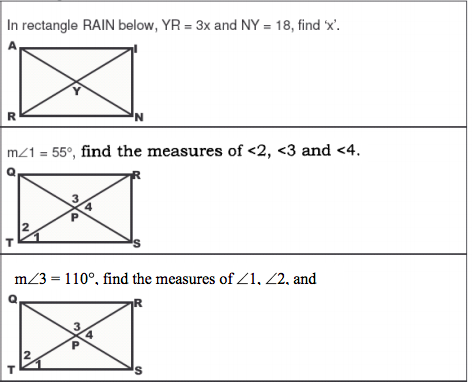 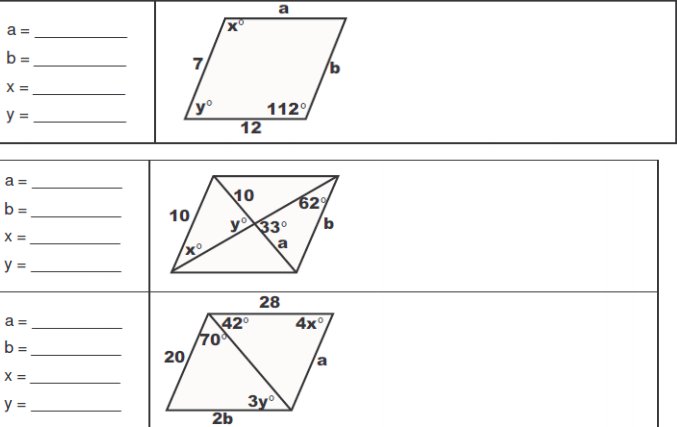 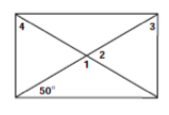 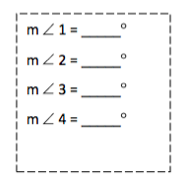 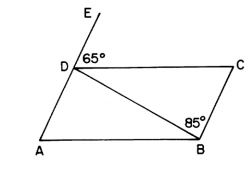 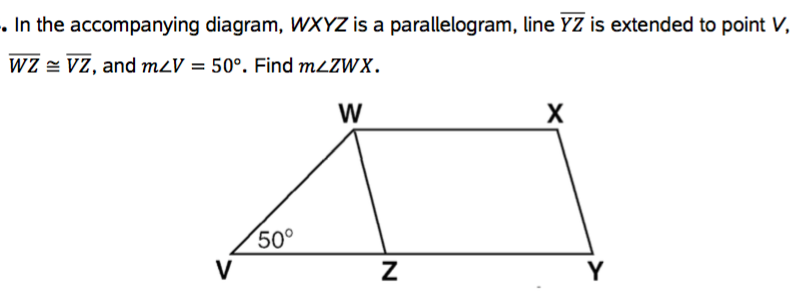 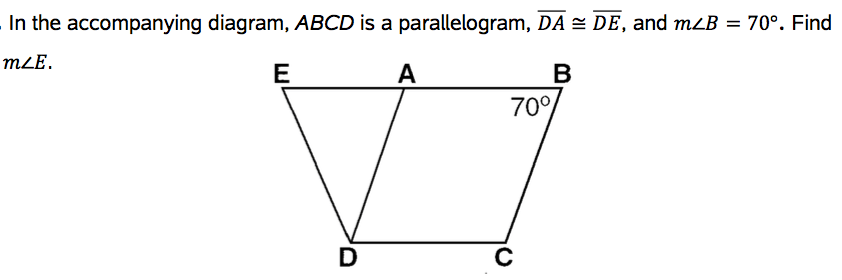 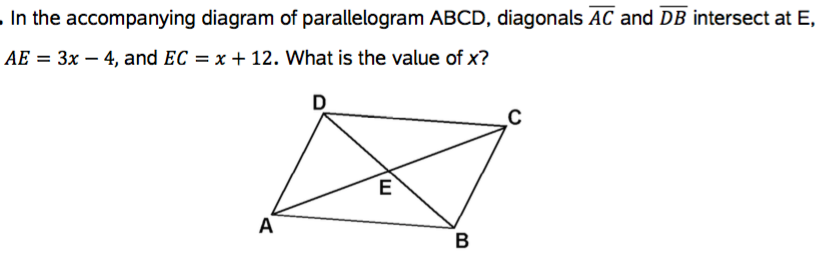 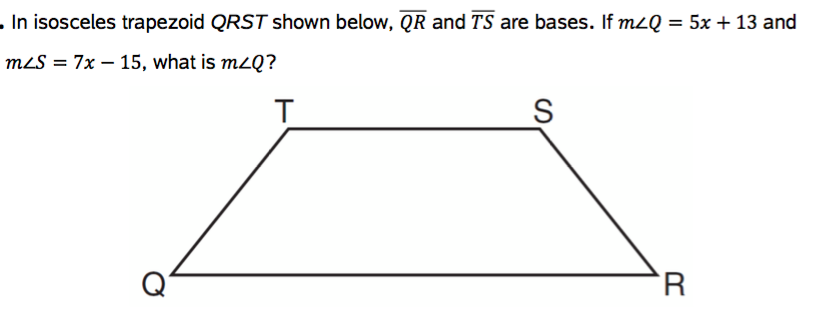 Extension 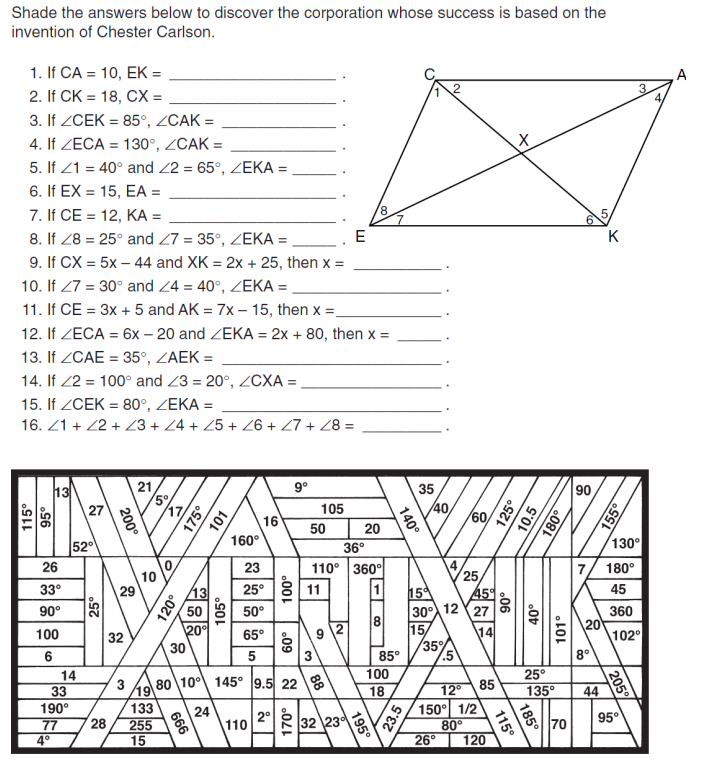 Problem: Prove that quadrilateral METS is a square given the vertices M ( -2, 2 ), E (4, 2 ), T ( 4, 8 ) and S (-2, 8 )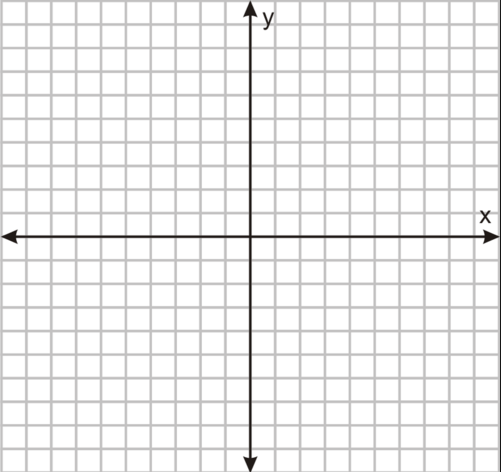 Conclusion:Given: Rectangle UXWV and m<XUS =36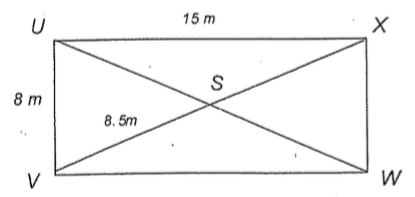 Determine the measure of the following:1. XW:                           2. VW:3. XS:                             4. WS:5. US:                            6. <VUS7. <UVS                        8. <USV9. <USX                        10. <UXS11. Which triangle/s are congruent to:a. VSWb. USVGiven: Rectangle UXWV and m<XUS =36Determine the measure of the following:1. XW:                           2. VW:3. XS:                             4. WS:5. US:                            6. <VUS7. <UVS                        8. <USV9. <USX                        10. <UXS11. Which triangle/s are congruent to:a. VSWb. USVGiven: Square ABCDDetermine the measure of the following:CE:BE:DE:AB: m<ACD:m<AEB: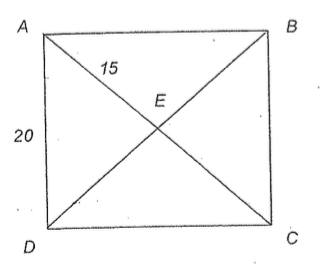 Which triangles are congruent to DEC? Which triangles are congruent to ADC?Given: Square ABCDDetermine the measure of the following:CE:BE:DE:AB: m<ACD:m<AEB:Which triangles are congruent to DEC? Which triangles are congruent to ADC?Given: Parallelogram ABCD,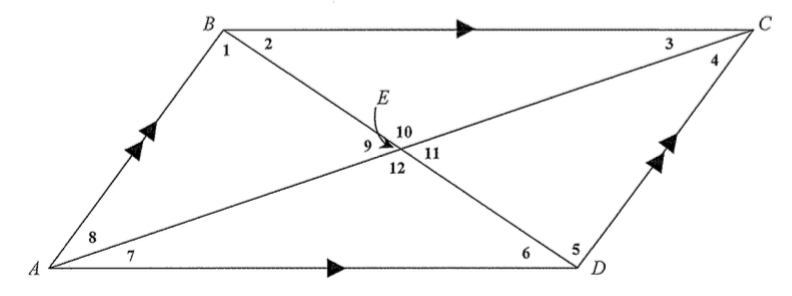 BE: 6, AC: 18, AB: 8, BC: 15<1: 65, <2: 50, <3: 40Determine the measure of the following:Given: Parallelogram ABCD,BE: 6, AC: 18, AB: 8, BC: 15<1: 65, <2: 50, <3: 40Determine the measure of the following:Given: Parallelogram ABCD,BE: 6, AC: 18, AB: 8, BC: 15<1: 65, <2: 50, <3: 40Determine the measure of the following:Given: Parallelogram ABCD,BE: 6, AC: 18, AB: 8, BC: 15<1: 65, <2: 50, <3: 40Determine the measure of the following:<4    <5<6<7<8<9<10<11<12ED:BD:AD:AE:CD:<11<12ED:BD:AD:AE:CD:Which rigid motion would map AED onto CEB?Side nameSlopeLength